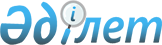 О внесении изменений и дополнений в Закон Республики Казахстан "О республиканском бюджете на 2015-2017 годы"Закон Республики Казахстан от 30 ноября 2015 года № 425-V ЗРК.
      Примечание РЦПИ!

      Вводится в действие с 01.01.2015. Статья 1.Внести в Закон Республики Казахстан от 28 ноября 2014 года "О республиканском бюджете на 2015–2017 годы" (Ведомости Парламента Республики Казахстан, 2014 г., № 22, ст. 133; 2015 г., № 5, ст. 22) следующие изменения и дополнения:
      1) статьи 1, 2 и 10 изложить в следующей редакции:
      "Статья 1. Утвердить республиканский бюджет на 2015–2017 годы согласно приложениям 1, 2 и 3 соответственно, в том числе на 2015 год в следующих объемах:
      1) доходы – 5 806 766 099 тысяч тенге, в том числе по:
      налоговым поступлениям – 3 012 966 049 тысяч тенге;
      неналоговым поступлениям – 151 440 677 тысяч тенге;
      поступлениям от продажи основного капитала – 9 758 247 тысяч тенге;
      поступлениям трансфертов – 2 632 601 126 тысяч тенге;
      2) затраты – 6 805 804 245 тысяч тенге;
      3) чистое бюджетное кредитование – 77 386 247 тысяч тенге, 
      в том числе:
      бюджетные кредиты – 190 765 812 тысяч тенге;
      погашение бюджетных кредитов – 113 379 565 тысяч тенге;
      4) сальдо по операциям с финансовыми активами – 181 292 385 тысяч тенге, в том числе:
      приобретение финансовых активов – 182 652 385 тысяч тенге;
      поступления от продажи финансовых активов государства – 1 360 000 тысяч тенге;
      5) дефицит – -1 257 716 778 тысяч тенге, или 3 процента к валовому внутреннему продукту страны;
      6) финансирование дефицита бюджета – 1 257 716 778 тысяч тенге.
      Статья 2. Предусмотреть в республиканском бюджете на 2015 год поступления арендных плат за пользование Российской Федерацией комплексом "Байконур" в сумме 26 568 354 тысяч тенге и военными полигонами в сумме 5 136 648 тысяч тенге.";
      "Статья 10. Предусмотреть в республиканском бюджете на 2015 год целевой трансферт из Национального фонда Республики Казахстан в сумме 755 286 663 тысяч тенге на цели, определенные Указом Президента Республики Казахстан.
      Распределение и (или) порядок использования целевого трансферта из Национального фонда Республики Казахстан определяются на основании решения Правительства Республики Казахстан.";
      2) в статье 15:
      подпункт 9) изложить в следующей редакции:
      "9) субсидирование стоимости услуг по подаче питьевой воды из особо важных групповых и локальных систем водоснабжения, являющихся безальтернативными источниками питьевого водоснабжения;";
      подпункт 23) исключить;
      дополнить подпунктами 23-1) и 32) следующего содержания:
      "23-1) поддержку частного предпринимательства в рамках Программы "Дорожная карта бизнеса 2020";";
      "32) приобретение инженерно-коммуникационной инфраструктуры.";
      3) статьи 22, 24 и 26 изложить в следующей редакции:
      "Статья 22. Утвердить резерв Правительства Республики Казахстан на 2015 год в сумме 322 134 421 тысячи тенге.";
      "Статья 24. Предусмотреть в республиканском бюджете на 2015 год 340 056 тысяч тенге для погашения и обслуживания гарантированных государством займов.";
      "Статья 26. Установить лимит правительственного долга на 31 декабря 2015 года в размере 8 200 000 000 тысяч тенге.";
      4) приложения 1 и 4 к указанному Закону изложить в редакции согласно приложениям 1 и 2 к настоящему Закону.Статья 2.Настоящий Закон вводится в действие с 1 января 2015 года. Республиканский бюджет на 2015 год Объемы поступлений в бюджет на 2015 год, направляемые в
Национальный фонд Республики Казахстан
					© 2012. РГП на ПХВ «Институт законодательства и правовой информации Республики Казахстан» Министерства юстиции Республики Казахстан
				
Президент
Республики Казахстан
Н. НАЗАРБАЕВПриложение 1
к Закону Республики Казахстан
"О внесении изменений и дополнений
в Закон Республики Казахстан
"О республиканском бюджете
на 2015–2017 годы"
от 30 ноября 2015 года № 425-V ЗРК
Приложение 1
к Закону Республики Казахстан
"О республиканском бюджете
на 2015–2017 годы"
от 28 ноября 2014 года № 259-V ЗРК
Категория
Наименование
Сумма,
тыс. тенге
Класс
Наименование
Сумма,
тыс. тенге
Подкласс
Наименование
Сумма,
тыс. тенге
1
1
1
2
3
I. Доходы
5 806 766 099
1
Налоговые поступления
3 012 966 049
1
Подоходный налог
994 601 900
1
Корпоративный подоходный налог
994 601 900
5
Внутренние налоги на товары, работы и услуги
1 191 392 311
1
Налог на добавленную стоимость
945 725 255
2
Акцизы
62 278 835
3
Поступления за использование природных и других ресурсов
169 382 432
4
Сборы за ведение предпринимательской и профессиональной деятельности
4 433 658
5
Налог на игорный бизнес
9 572 131
6
Налоги на международную торговлю и внешние операции
805 596 747
1
Таможенные платежи
792 796 624
2
Прочие налоги на международную торговлю и операции
12 800 123
8
Обязательные платежи, взимаемые за совершение юридически значимых действий и (или) выдачу документов уполномоченными на то государственными органами или должностными лицами
21 375 091
1
Государственная пошлина
21 375 091
2
Неналоговые поступления
151 440 677
1
Доходы от государственной собственности
116 315 345
1
Поступления части чистого дохода государственных предприятий
4 776 730
2
Поступления части чистого дохода Национального Банка Республики Казахстан
28 234 846
3
Дивиденды на государственные пакеты акций, находящиеся в государственной собственности
37 794 669
4
Доходы на доли участия в юридических лицах, находящиеся в государственной собственности
2 920 890
5
Доходы от аренды имущества, находящегося в государственной собственности
33 134 990
6
Вознаграждения за размещение бюджетных средств на банковских счетах
500 081
7
Вознаграждения по кредитам, выданным из государственного бюджета
2 035 074
9
Прочие доходы от государственной собственности
6 918 065
2
Поступления от реализации товаров (работ, услуг) государственными учреждениями, финансируемыми из государственного бюджета
2 357 332
1
Поступления от реализации товаров (работ, услуг) государственными учреждениями, финансируемыми из государственного бюджета
2 357 332
3
Поступления денег от проведения государственных закупок, организуемых государственными учреждениями, финансируемыми из государственного бюджета
38 645
1
Поступления денег от проведения государственных закупок, организуемых государственными учреждениями, финансируемыми из государственного бюджета
38 645
4
Штрафы, пени, санкции, взыскания, налагаемые государственными учреждениями, финансируемыми из государственного бюджета, а также содержащимися и финансируемыми из бюджета (сметы расходов) Национального Банка Республики Казахстан
14 912 258
1
Штрафы, пени, санкции, взыскания, налагаемые государственными учреждениями, финансируемыми из государственного бюджета, а также содержащимися и финансируемыми из бюджета (сметы расходов) Национального Банка Республики Казахстан, за исключением поступлений от организаций нефтяного сектора
14 912 258
5
Гранты
1 136 647
2
Финансовая помощь
1 136 647
6
Прочие неналоговые поступления
16 680 450
1
Прочие неналоговые поступления
16 680 450
3
Поступления от продажи основного капитала
9 758 247
1
Продажа государственного имущества, закрепленного за государственными учреждениями
400 000
1
Продажа государственного имущества, закрепленного за государственными учреждениями
400 000
2
Продажа товаров из государственного материального резерва
9 358 247
1
Продажа товаров из государственного материального резерва
9 358 247
4
Поступления трансфертов
2 632 601 126
1
Трансферты из нижестоящих органов государственного управления
175 314 463
1
Трансферты из областных бюджетов, бюджетов городов Астаны и Алматы
175 314 463
4
Трансферты из Национального фонда
2 457 286 663
1
Трансферты из Национального фонда в республиканский бюджет
2 457 286 663
Функциональная группа
Наименование
Сумма, тыс. тенге
Администратор
Наименование
Сумма, тыс. тенге
Программа
Наименование
Сумма, тыс. тенге
1
1
1
2
3
II Затраты
6 805 804 245
1
Государственные услуги общего характера
363 717 153
101
Администрация Президента Республики Казахстан
6 720 420
001
Услуги по обеспечению деятельности Главы государства
4 335 268
002
Прогнозно-аналитическое обеспечение стратегических аспектов внутренней и внешней политики государства
184 003
003
Обеспечение сохранности архивного фонда, печатных изданий и их специальное использование
241 755
005
Капитальные расходы подведомственных учреждений
388 819
006
Услуги по обеспечению духовно-нравственного возрождения общества
14 740
007
Обеспечение деятельности Службы центральных коммуникаций
417 751
008
Обеспечение деятельности Библиотеки Первого Президента Республики Казахстан Лидера Нации
552 614
009
Обеспечение деятельности Ассамблеи народа Казахстана
585 470
102
Хозяйственное управление Парламента Республики Казахстан
10 460 737
001
Услуги по обеспечению деятельности Парламента Республики Казахстан
10 107 863
004
Капитальные расходы ХОЗУ Парламента Республики Казахстан
352 874
104
Канцелярия Премьер-Министра Республики Казахстан
1 964 734
001
Услуги по обеспечению деятельности Премьер-Министра Республики Казахстан
1 865 351
002
Услуги по обеспечению технической защиты информации в государственных органах и учреждениях
59 083
005
Услуги по подготовке и повышению квалификации специалистов государственных органов и учреждений в области информационной безопасности
40 300
106
Национальный центр по правам человека
73 793
001
Услуги по соблюдению прав и свобод человека и гражданина
73 489
002
Капитальные расходы Национального центра по правам человека
304
201
Министерство внутренних дел Республики Казахстан
63 580 092
001
Услуги по определению и организации реализации государственной политики в области охраны общественного порядка и обеспечения общественной безопасности, уголовно-исполнительной системы, предупреждения и ликвидации чрезвычайных ситуаций природного и техногенного характера
63 557 230
002
Обеспечение политических интересов страны в области общественного порядка
22 862
204
Министерство иностранных дел Республики Казахстан
48 071 877
001
Услуги по координации внешнеполитической деятельности
2 534 091
003
Делимитация и демаркация Государственной границы Республики Казахстан
203 115
004
Капитальные расходы Министерства иностранных дел Республики Казахстан
1 544 027
005
Заграничные командировки
2 363 175
008
Обеспечение специальной, инженерно-технической и физической защиты дипломатических представительств за рубежом
89 748
009
Строительство объектов недвижимости за рубежом для размещения дипломатических представительств Республики Казахстан
3 028 783
010
Представление интересов Республики Казахстан за рубежом
27 483 580
013
Представление интересов Республики Казахстан в международных организациях, уставных и других органах Содружества Независимых Государств
270 710
017
Участие Республики Казахстан в международных организациях, иных международных и прочих органах
7 397 901
019
Обеспечение реализации информационно-имиджевой политики
3 156 747
217
Министерство финансов Республики Казахстан
64 837 918
001
Услуги по обеспечению бюджетного планирования, исполнения и контроля за исполнением государственного бюджета и противодействию экономическим и финансовым преступлениям и правонарушениям
56 093 835
002
Осуществление аудита инвестиционных проектов, финансируемых международными финансовыми организациями
28 260
003
Проведение процедур ликвидации и банкротства
4 460
009
Услуги кинологического центра
124 835
014
Модернизация таможенной службы
363 200
016
Приватизация, управление государственным имуществом, постприватизационная деятельность и регулирование споров, связанных с этим
492 266
019
Выплата курсовой разницы по льготным жилищным кредитам
12 359
021
Капитальные расходы Министерства финансов Республики Казахстан
1 427 127
023
Проведение таможенной экспертизы
24 756
025
Услуги учебно-методического центра
58 072
027
Проведение мониторинга собственности и использование его результатов
200 736
061
Создание интегрированной автоматизированной информационной системы "е-Минфин"
1 473 583
067
Финансирование политических партий
4 254 830
070
Учет арендованного имущества комплекса "Байконур"
28 976
072
Реформирование системы налогового администрирования
227 913
091
Строительство объектов и инфраструктуры Министерства финансов Республики Казахстан
22 710
225
Министерство образования и науки Республики Казахстан
35 429 494
014
Государственные премии и стипендии
227 768
055
Научная и (или) научно-техническая деятельность
30 305 059
130
Базовое финансирование субъектов научной и (или) научно-технической деятельности
4 896 667
239
Министерство здравоохранения и социального развития Республики Казахстан
8 061 610
001
Формирование государственной политики в области здравоохранения и социального развития
7 939 530
002
Капитальные расходы Министерства здравоохранения и социального развития Республики Казахстан
122 080
240
Министерство культуры и спорта Республики Казахстан
2 344 379
001
Формирование государственной политики в сфере культуры, спорта и религий
1 365 762
003
Капитальные расходы государственных организаций в области культуры, спорта, религий и архивного дела
663 169
004
Развитие международного сотрудничества в сфере религиозной деятельности, проведение социологических, научно-исследовательских и аналитических услуг в сфере религиозной деятельности
313 868
104
Борьба с наркоманией и наркобизнесом
1 580
241
Министерство энергетики Республики Казахстан
4 602 868
001
Услуги по координации деятельности в сфере энергетики, атомной энергии, нефтегазовой и нефтехимической промышленности и охраны окружающей среды
4 574 811
002
Капитальные расходы Министерства энергетики Республики Казахстан
28 057
242
Министерство по инвестициям и развитию Республики Казахстан
9 951 490
001
Формирование и реализация политики государства в сфере стандартизации, метрологии, промышленности, привлечения инвестиций, геологии, туристской индустрии, формирования индустриальной политики, развития инфраструктуры и конкурентного рынка, транспорта и коммуникаций, связи, информатизации и информации, координации и контроля космической деятельности
8 605 249
062
Содействие продвижению экспорта казахстанских товаров на внешние рынки
1 310 382
080
Целевые текущие трансферты областным бюджетам, бюджетам городов Астаны и Алматы на содержание штатной численности местных исполнительных органов, осуществляющих контроль за безопасной эксплуатацией опасных технических устройств объектов жилищно-коммунального хозяйства
24 959
104
Борьба с наркоманией и наркобизнесом
10 900
243
Министерство национальной экономики Республики Казахстан
57 963 643
001
Услуги по формированию и развитию экономической, торговой политики, политики в области защиты прав потребителей и санитарно-эпидемиологического благополучия населения, формированию и реализации государственного материального резерва, регулированию деятельности субъектов естественных монополий и в области статистической деятельности, обеспечению защиты конкуренции, координации деятельности в области регионального развития, строительства, жилищно-коммунального хозяйства, развития предпринимательства и управления земельными ресурсами
25 487 458
002
Капитальные расходы Министерства национальной экономики Республики Казахстан
403 941
003
Капитальные расходы подведомственных государственных учреждений и организаций Министерства национальной экономики Республики Казахстан
1 671 236
004
Выплата премий по вкладам в жилищные строительные сбережения
11 453 057
005
Проведение оценки реализации бюджетных инвестиций
89 169
006
Обеспечение реализации исследований проектов, осуществляемых совместно с международными организациями
3 811 889
007
Повышение конкурентоспособности регионов и совершенствование государственного управления
634 317
008
Услуги по совершенствованию мобилизационной подготовки и мобилизации
58 014
009
Экспертиза и оценка документации по вопросам бюджетных инвестиций и концессии, инвестиционных проектов для предоставления государственных гарантий
86 840
010
Взаимодействие с международными рейтинговыми агентствами по вопросам пересмотра суверенного кредитного рейтинга Республики Казахстан
447 745
012
Услуги по обеспечению проведения Астанинского экономического форума
311 220
013
Развитие информационных систем в сфере экономики, государственного планирования и анализа
163 270
014
Услуги по сбору, обработке и распространению статистических данных
1 782 384
015
Укрепление национальной статистической системы Республики Казахстан
1 534 953
057
Участие Казахстана в инициативах и инструментах Организации экономического сотрудничества и развития в рамках сотрудничества Казахстана с Организацией экономического сотрудничества и развития
429 177
070
Реализация Страновой программы по укреплению сотрудничества между Казахстаном и Организацией экономического сотрудничества и развития
694 898
073
Обеспечение реализации проектов по содействию устойчивому развитию и росту Республики Казахстан, осуществляемых совместно с международными финансовыми организациями в рамках Рамочных соглашений о партнерстве
8 904 075
406
Счетный комитет по контролю за исполнением республиканского бюджета
1 177 981
001
Услуги по обеспечению контроля за исполнением республиканского бюджета
1 016 299
003
Повышение квалификации и переподготовка кадров органов финансового контроля
65 325
004
Исследование финансовых нарушений
42 829
006
Создание интегрированной информационной системы Счетного комитета по контролю за исполнением республиканского бюджета
53 528
622
Агентство Республики Казахстан по делам государственной службы и противодействию коррупции
12 504 565
001
Формирование и реализация единой государственной политики в сфере государственной службы и противодействия коррупционным преступлениям и правонарушениям
10 728 006
002
Капитальные расходы Агентства Республики Казахстан по делам государственной службы и противодействию коррупции
101 903
006
Создание интегрированной информационной системы управления персоналом "Е-қызмет"
797 001
008
Институциональная поддержка регионального хаба в сфере государственной службы и поддержка реформы государственной службы в области служебной этики, защиты меритократии и предупреждения коррупции
637 475
012
Услуги по тестированию кадров государственной службы республики
240 180
637
Конституционный Совет Республики Казахстан
396 102
001
Обеспечение верховенства Конституции Республики Казахстан на территории республики
356 305
002
Капитальные расходы Конституционного Совета Республики Казахстан
39 797
690
Центральная избирательная комиссия Республики Казахстан
763 277
001
Организация проведения выборов
520 136
002
Проведение выборов
225 117
003
Капитальные расходы Центральной избирательной комиссии Республики Казахстан
18 024
694
Управление делами Президента Республики Казахстан
34 812 173
001
Услуги по обеспечению деятельности Главы государства, Премьер-Министра и других должностных лиц государственных органов
33 223 182
009
Обновление парка автомашин для государственных органов
413 425
017
Капитальные расходы Управления делами Президента Республики Казахстан
441 604
024
Капитальные расходы подведомственных организаций Управления делами Президента Республики Казахстан
733 962
2
Оборона
422 149 197
201
Министерство внутренних дел Республики Казахстан
46 306 952
065
Предупреждение и ликвидация чрезвычайных ситуаций природного и техногенного характера
35 715 629
066
Строительство и реконструкция объектов защиты от чрезвычайных ситуаций
6 756 726
067
Разработка стандартов в области пожарной безопасности
12 713
068
Капитальные расходы органов и учреждений по чрезвычайным ситуациям
2 990 287
069
Прикладные научные исследования в области чрезвычайных ситуаций
45 520
070
Создание корпоративной информационно-коммуникационной системы чрезвычайных ситуаций и гражданской обороны
103 600
071
Целевые трансферты на развитие областным бюджетам, бюджетам городов Астаны и Алматы на проведение работ по инженерной защите населения, объектов и территорий от природных стихийных бедствий
634 485
072
Усиление национального потенциала по оценке рисков, предупреждению и реагированию на стихийные бедствия
47 992
208
Министерство обороны Республики Казахстан
375 842 245
001
Услуги по определению и реализации государственной политики в области организации обороны и Вооруженных Сил Республики Казахстан
2 262 427
002
Создание автоматизированной системы управления Вооруженных Сил
9 567 082
004
Строительство объектов Вооруженных Сил
22 206 810
016
Капитальные расходы Вооруженных Сил Республики Казахстан
135 561 707
028
Повышение боеспособности Вооруженных Сил Республики Казахстан
206 244 219
3
Общественный порядок, безопасность, правовая, судебная, уголовно-исполнительная деятельность
436 137 476
104
Канцелярия Премьер-Министра Республики Казахстан
864 485
003
Обеспечение фельдъегерской связью государственных учреждений
864 485
201
Министерство внутренних дел Республики Казахстан
151 592 900
003
Обеспечение защиты прав и свобод лиц, участвующих в уголовном процессе
286 074
004
Услуги Национальной гвардии Республики Казахстан по обеспечению общественной безопасности
50 450 557
005
Услуги по обеспечению деятельности Министерства внутренних дел Республики Казахстан
680 592
007
Строительство, реконструкция объектов общественного порядка, безопасности и уголовно-исполнительной системы
3 003 838
009
Целевые трансферты на развитие областным бюджетам и бюджету города Алматы на строительство объектов общественного порядка и безопасности
500 000
010
Услуги по охране общественного порядка и обеспечению общественной безопасности
22 899 940
015
Изготовление документов, удостоверяющих личность
7 772 777
016
Изготовление водительских удостоверений, документов, номерных знаков для государственной регистрации транспортных средств
4 732 544
017
Осуществление оперативно-розыскной деятельности
9 685 340
020
Услуги по профилактике наркомании и наркобизнеса
54 701
022
Капитальные расходы Министерства внутренних дел Республики Казахстан
1 171 025
024
Капитальные расходы подведомственных учреждений Министерства внутренних дел Республики Казахстан
260 956
025
Стимулирование добровольной возмездной сдачи зарегистрированного и незаконно хранящихся оружия, боеприпасов и взрывчатых веществ
2 104 626
027
Капитальные расходы Национальной гвардии Республики Казахстан
7 956 051
040
Содержание осужденных, подозреваемых и обвиняемых лиц
35 027 302
041
Капитальные расходы органов и учреждений уголовно-исполнительной системы
3 110 149
049
Строительство комплекса служебных зданий
1 359 536
051
Развитие информационных систем Министерства внутренних дел Республики Казахстан
397 065
058
Целевые текущие трансферты областному бюджету Алматинской области на содержание дополнительной штатной численности сотрудников административной полиции
98 040
059
Целевые текущие трансферты областным бюджетам на проведение учений по действиям при угрозе и возникновении кризисной ситуации
22 417
104
Борьба с наркоманией и наркобизнесом
19 370
217
Министерство финансов Республики Казахстан
265 165
080
Услуги по обеспечению защиты прав и свобод лиц, участвующих в уголовном процессе по экономическим и финансовым преступлениям и правонарушениям
97 731
092
Оценка, хранение и реализация конфискованного имущества
167 434
221
Министерство юстиции Республики Казахстан
32 078 072
001
Правовое обеспечение деятельности государства
12 243 395
002
Проведение судебных экспертиз
3 435 523
005
Оказание юридической помощи адвокатами
1 343 655
006
Научная экспертиза проектов нормативных правовых актов, международных договоров, концепций законопроектов
83 853
007
Охрана прав интеллектуальной собственности
5 389
009
Правовая пропаганда
437 260
022
Капитальные расходы органов юстиции
138 328
047
Представление и защита интересов государства, оценка перспектив судебных или арбитражных разбирательств и юридическая экспертиза проектов контрактов на недропользование и инвестиционных договоров
10 909 415
055
Обеспечение деятельности Института законодательства Республики Казахстан
337 399
059
Реализация проекта институционального укрепления сектора правосудия
119 715
063
Целевые текущие трансферты областным бюджетам, бюджетам городов Астаны и Алматы на содержание штатной численности отделов регистрации актов гражданского состояния
312 260
064
Услуги по судебно-медицинской, судебно-наркологической экспертизам
2 711 880
410
Комитет национальной безопасности Республики Казахстан
163 007 536
001
Обеспечение национальной безопасности
160 210 646
002
Программа развития системы национальной безопасности
2 796 890
411
Служба внешней разведки Республики Казахстан "Сырбар"
8 791 885
001
Обеспечение внешней разведки
8 791 885
501
Верховный Суд Республики Казахстан
27 139 150
001
Обеспечение судебными органами судебной защиты прав, свобод и законных интересов граждан и организаций
26 732 903
003
Обеспечение защиты прав и свобод лиц, участвующих в судебном процессе
34 796
009
Капитальные расходы органов судебной системы
348 501
015
Совершенствование системы судебного мониторинга в Республике Казахстан
22 950
502
Генеральная прокуратура Республики Казахстан
28 012 365
001
Осуществление высшего надзора за точным и единообразным применением законов и подзаконных актов в Республике Казахстан
20 170 722
002
Межгосударственное информационное взаимодействие по ведению криминального и оперативного учетов
1 200
004
Капитальные расходы Генеральной прокуратуры Республики Казахстан
515 376
006
Услуги по обеспечению государственных органов, юридических лиц учетной, статистической информацией в сфере правовой статистики и специальных учетов
4 937 655
008
Строительство, реконструкция объектов для органов прокуратуры
670 298
009
Обеспечение защиты прав и свобод лиц, участвующих в уголовном процессе
55 000
010
Создание системы информационного обмена для правоохранительных и специальных государственных органов Республики Казахстан
194 772
014
Представление и защита интересов государства
135 ООО
017
Создание информационной системы "Единый реестр досудебных расследований"
1 332 342
622
Агентство Республики Казахстан по делам государственной службы и противодействию коррупции
4 302 357
009
Услуги по обеспечению защиты прав и свобод лиц, участвующих в уголовном процессе по коррупционным преступлениям и правонарушениям
202 770
010
Оперативно-розыскная деятельность по противодействию коррупционным преступлениям и правонарушениям
4 099 587
681
Служба государственной охраны Республики Казахстан
20 083 561
001
Обеспечение безопасности охраняемых лиц и объектов
17 338 026
002
Программа развития Службы государственной охраны Республики Казахстан
2 745 535
4
Образование
442 059 107
104
Канцелярия Премьер-Министра Республики Казахстан
1 119 856
009
Целевой вклад в АОО "Назарбаев Университет"
1 119 856
201
Министерство внутренних дел Республики Казахстан
11 054 084
021
Обучение, повышение квалификации и переподготовка кадров Министерства внутренних дел Республики Казахстан
9 613 109
053
Строительство и реконструкция объектов образования
1 440 975
208
Министерство обороны Республики Казахстан
10 480 692
005
Общеобразовательное обучение в специализированных организациях образования
1 009 191
011
Подготовка специалистов с высшим и послевузовским профессиональным образованием
8 873 119
017
Подготовка специалистов в организациях технического и профессионального, послесреднего образования
598 382
212
Министерство сельского хозяйства Республики Казахстан
208 680
245
Капитальные расходы организаций образования, подведомственных Министерству сельского хозяйства Республики Казахстан
208 680
221
Министерство юстиции Республики Казахстан
7 729
060
Повышение квалификации и переподготовка судебно-экспертных кадров
7 729
225
Министерство образования и науки Республики Казахстан
374 050 890
001
Формирование и реализация государственной политики в области образования и науки
3 134 796
002
Подготовка специалистов в организациях технического и профессионального, послесреднего образования и оказание социальной поддержки обучающимся
2 197 535
004
Развитие сетей инновационной системы по проекту коммерциализации научных исследований
2 408 502
005
Строительство и реконструкция объектов образования и науки
4 221 137
008
Методологическое обеспечение в области образования и науки
2 958 210
009
Обучение и воспитание одаренных детей
21 953 854
010
Проведение республиканских школьных олимпиад, конкурсов, внешкольных мероприятий республиканского значения
907 415
O1l
Целевые текущие трансферты областным бюджетам, бюджетам городов Астаны и Алматы на реализацию государственного образовательного заказа в дошкольных организациях образования
68 041 545
012
Целевые трансферты на развитие областным бюджетам, бюджетам городов Астаны и Алматы на строительство и реконструкцию объектов образования и областному бюджету Алматинской области, бюджету города Алматы для сейсмоусиления объектов образования
62 425 059
020
Подготовка специалистов с высшим, послевузовским образованием и оказание социальной поддержки обучающимся
87 800 778
023
Повышение квалификации и переподготовка кадров государственных организаций образования
8 780 913
028
Подготовка специалистов в высших учебных заведениях за рубежом в рамках программы "Болашак"
14 895 440
033
Оценка уровня знания казахского языка граждан Республики Казахстан и проведение внешней оценки качества образования
2 225 479
035
Капитальные расходы организаций образования
4 579 217
036
Капитальные расходы Министерства образования и науки Республики Казахстан
160 000
049
Нравственно-духовное образование детей и учащейся молодежи
43 299
050
Оплата услуг поверенным агентам по возврату образовательных кредитов
129 921
052
Внедрение системы электронного обучения в организациях среднего и технического профессионального образования
5 170 651
057
Услуги по обеспечению деятельности АО "Холдинг "Кәсіпқор"
471 324
060
Целевой вклад в АОО "Назарбаев Интеллектуальные школы"
18 528 877
062
Целевые текущие трансферты областным бюджетам, бюджетам городов Астаны и Алматы на повышение оплаты труда учителям, прошедшим повышение квалификации по трехуровневой системе
14 748 099
063
Выплата премий по вкладам в образовательные накопления
3 995
064
Услуги по подготовке специалистов с высшим и послевузовским образованием и организации деятельности в АОО "Назарбаев Университет"
16 471 289
065
Оплата услуг оператору Государственной образовательной накопительной системы
37 860
068
Подготовка и повышение квалификации руководителей (топ-менеджеров) вузов Республики Казахстан на базе АОО "Назарбаев Университет"
231 726
074
Модернизация технического и профессионального образования
703 395
085
Целевые текущие трансферты областным бюджетам, бюджетам городов Астаны и Алматы на увеличение государственного образовательного заказа на подготовку специалистов в организациях технического и профессионального образования
3 667 357
089
Целевые текущие трансферты областным бюджетам на апробирование подушевого финансирования начального, основного среднего и общего среднего образования
1 155 545
090
Оплата услуг оператору по подушевому финансированию
14 670
092
Целевой вклад в АОО "Назарбаев Университет"
22 911 569
093
Целевые текущие трансферты областным бюджетам, бюджетам городов Астаны и Алматы на увеличение размера стипендий обучающимся в организациях технического и профессионального образования
2 089 282
095
Целевые текущие трансферты бюджету Кызылординской области на обеспечение деятельности организаций образования города Байконур с казахским языком обучения
982 151
239
Министерство здравоохранения и социального развития Республики Казахстан
29 667 885
003
Подготовка специалистов в организациях технического и профессионального, послесреднего образования и оказание социальной поддержки обучающимся
603 800
004
Целевые текущие трансферты областным бюджетам, бюджетам городов Астаны и Алматы на увеличение размера стипендий обучающимся в организациях технического и профессионального, послесреднего образования на основании государственного образовательного заказа местных исполнительных органов
143 691
005
Повышение квалификации и переподготовка кадров государственных организаций здравоохранения
906 561
006
Подготовка специалистов с высшим, послевузовским образованием и оказание социальной поддержки обучающимся
27 449 182
007
Строительство и реконструкция объектов образования
564 651
240
Министерство культуры и спорта Республики Казахстан
12 298 765
005
Обучение и воспитание одаренных детей
3 678 044
006
Подготовка специалистов в организациях технического, профессионального, послесреднего образования и оказание социальной поддержки обучающимся
1 689 051
007
Повышение квалификации и переподготовка кадров в области культуры и спорта
18 698
027
Подготовка кадров в области культуры и искусства
6 414 705
028
Капитальные расходы организаций образования, осуществляющих деятельность в области культуры и искусства
491 828
029
Строительство, реконструкция объектов образования, осуществляющих деятельность в области культуры и искусства
6 439
242
Министерство по инвестициям и развитию Республики Казахстан
55 828
048
Переподготовка и повышение квалификации кадров в области технического регулирования и метрологии, в космической отрасли
55 828
243
Министерство национальной экономики Республики Казахстан
269 203
017
Повышение квалификации и переподготовка кадров в области защиты прав потребителей и санитарно-эпидемиологического благополучия, в сфере предпринимательства, жилищного хозяйства
269 203
502
Генеральная прокуратура Республики Казахстан
1 018 934
018
Повышение профессионального уровня и послевузовское образование сотрудников правоохранительных органов
1 018 934
622
Агентство Республики Казахстан по делам государственной службы и противодействию коррупции
1 636 868
003
Услуги по повышению квалификации государственных служащих с привлечением иностранных преподавателей
88 483
004
Подготовка, переподготовка и повышение квалификации государственных служащих
1 548 385
694
Управление делами Президента Республики Казахстан
189 693
011
Повышение квалификации и переподготовка кадров медицинских организаций
189 693
5
Здравоохранение
656 923 913
201
Министерство внутренних дел Республики Казахстан
4 151 725
014
Услуги по лечению военнослужащих, сотрудников правоохранительных органов и членов их семей и оказанию медицинской помощи пострадавшим от чрезвычайных ситуаций
4 151 725
208
Министерство обороны Республики Казахстан
4 784 648
008
Медицинское обеспечение Вооруженных Сил
4 784 648
225
Министерство образования и науки Республики Казахстан
509 742
019
Оздоровление, реабилитация и организация отдыха детей
509 742
239
Министерство здравоохранения и социального развития Республики Казахстан
609 650 364
009
Хранение специального медицинского резерва
37 250
010
Целевые текущие трансферты областным бюджетам, бюджетам городов Астаны и Алматы на обеспечение и расширение гарантированного объема бесплатной медицинской помощи
311 233 193
01l
Обеспечение гарантированного объема бесплатной медицинской помощи, за исключением направлений, финансируемых на местном уровне
240 475 761
012
Целевые текущие трансферты бюджету города Алматы на капитальный ремонт сейсмоусиляемых объектов здравоохранения
398 269
013
Прикладные научные исследования в области здравоохранения
981 169
014
Целевые трансферты на развитие областным бюджетам, бюджетам городов Астаны и Алматы на строительство и реконструкцию объектов здравоохранения и областному бюджету Алматинской области, бюджету города Алматы для сейсмоусиления объектов здравоохранения
35 363 661
015
Межсекторальное и межведомственное взаимодействие по вопросам охраны здоровья граждан
1 115 542
016
Капитальные расходы государственных организаций здравоохранения на республиканском уровне
2 447 965
019
Создание информационных систем здравоохранения
1 682 361
020
Реформирование системы здравоохранения
5 475 557
021
Внедрение международных стандартов в области больничного управления
1 263 452
024
Целевой вклад в АОО "Назарбаев Университет"
9 164 742
104
Борьба с наркоманией и наркобизнесом
11 442
243
Министерство национальной экономики Республики Казахстан
27 513 770
018
Обеспечение санитарно-эпидемиологического благополучия населения
11 438 858
019
Целевые текущие трансферты областным бюджетам, бюджетам городов Астаны и Алматы на обеспечение иммунопрофилактики населения
15 800 443
066
Прикладные научные исследования в области санитарно-эпидемиологического благополучия населения
274 469
694
Управление делами Президента Республики Казахстан
10 313 664
003
Санитарно-эпидемиологическое благополучие населения на республиканском уровне
196 114
004
Оказание медицинской помощи отдельным категориям граждан
9 288 159
005
Техническое и информационное обеспечение медицинских организаций
87 672
016
Капитальные расходы медицинских организаций Управления делами Президента Республики Казахстан
741 719
6
Социальная помощь и социальное обеспечение
1 620 933 564
239
Министерство здравоохранения и социального развития Республики Казахстан
1 620 933 564
027
Социальное обеспечение отдельных категорий граждан
1 386 770 317
028
Возмещение за вред, причиненный жизни и здоровью, возложенное судом на государство в случае прекращения деятельности юридического лица
591 303
029
Специальные государственные пособия
96 008 001
030
Единовременные государственные денежные компенсации отдельным категориям граждан
82 648
031
Государственные пособия семьям, имеющим детей
75 023 751
032
Целевые текущие трансферты областным бюджетам, бюджетам городов Астаны и Алматы на выплату государственной адресной социальной помощи
79 238
033
Целевые текущие трансферты областным бюджетам, бюджетам городов Астаны и Алматы на выплату государственных пособий на детей до 18 лет
525 518
034
Прикладные научные исследования в области охраны труда
82 234
035
Капитальные расходы организаций социальной защиты на республиканском уровне
157 701
036
Услуги по повышению квалификации кадров социально-трудовой сферы
22 721
037
Услуги по информационно-аналитическому обеспечению по базе занятости и бедности
291 522
038
Услуги по обеспечению выплаты пенсий и пособий
23 032 816
042
Оказание протезно-ортопедической и сурдологической помощи на республиканском уровне
115 536
043
Целевые текущие трансферты областным бюджетам, бюджетам городов Астаны и Алматы на оказание социальной защиты и помощи населению
4 967 641
044
Реализация мероприятий в рамках Дорожной карты занятости 2020
26 752 512
045
Разработка профессиональных стандартов
69 184
046
Обзор состояния рынка труда и модернизация политики занятости Республики Казахстан с учетом перспектив развития экономики
132 850
048
Совершенствование системы социальной защиты населения в соответствии с приоритетами социальной модернизации
79 000
049
Целевые текущие трансферты областным бюджетам, бюджетам городов Астаны и Алматы на проведение мероприятий, посвященных семидесятилетию Победы в Великой Отечественной войне
5 732 175
050
Целевые текущие трансферты областному бюджету Жамбылской области на содержание вновь вводимого объекта социального обеспечения
416 896
7
Жилищно-коммунальное хозяйство
137 752 292
241
Министерство энергетики Республики Казахстан
61 357
004
Разработка обоснований инвестиций по твердо-бытовым отходам
61 357
242
Министерство по инвестициям и развитию Республики Казахстан
1 499 548
021
Целевые текущие трансферты областным бюджетам на изъятие земельных участков для государственных нужд
1 499 548
243
Министерство национальной экономики Республики Казахстан
136 191 387
020
Проведение мероприятий по энергосбережению объектов социальной сферы и жилищно-коммунального хозяйства
150 000
023
Целевые трансферты на развитие областным бюджетам, бюджетам городов Астаны и Алматы на проектирование, развитие и (или) обустройство инженерно-коммуникационной инфраструктуры
39 492 954
027
Разработка обоснований инвестиций
523 438
029
Целевые трансферты на развитие областным бюджетам, бюджетам городов Астаны и Алматы на развитие системы водоснабжения и водоотведения
40 932 653
030
Целевые трансферты на развитие областным бюджетам, бюджетам городов Астаны и Алматы на развитие коммунального хозяйства
4 731 529
031
Целевые трансферты на развитие бюджету Алматинской области на формирование уставного капитала уполномоченной организации для строительства, проектирования жилья и инженерно-коммуникационной инфраструктуры
3 080 248
032
Целевые трансферты на развитие областным бюджетам на развитие системы водоснабжения и водоотведения в сельских населенных пунктах
20 604 415
033
Целевые трансферты на развитие областным бюджетам, бюджетам городов Астаны и Алматы на развитие благоустройства городов и населенных пунктов
3 300 945
061
Целевые трансферты на развитие областным бюджетам, бюджетам городов Астаны и Алматы на увеличение уставных капиталов специализированных уполномоченных организаций
3 910 179
063
Целевые текущие трансферты областным бюджетам, бюджетам городов Астаны и Алматы на проведение профилактической дезинсекции и дератизации (за исключением дезинсекции и дератизации на территории природных очагов инфекционных и паразитарных заболеваний, а также в очагах инфекционных и паразитарных заболеваний)
488 159
064
Целевые трансферты на развитие бюджету Карагандинской области на строительство жилых домов для переселения жителей из зон обрушения
1 729 724
071
Целевые текущие трансферты областным бюджетам, бюджетам городов Астаны и Алматы на приобретение жилья коммунального жилищного фонда
95 115
075
Целевые трансферты на развитие областным бюджетам, бюджетам городов Астаны и Алматы на проектирование и (или) строительство, реконструкцию жилья коммунального жилищного фонда
16 012 114
078
Оплата услуг поверенному агенту по исполнению поручения в рамках модернизации строительства систем тепло-, водоснабжения и водоотведения
304 131
090
Целевые текущие трансферты областным бюджетам, бюджетам городов Астаны и Алматы на приобретение инженерно-коммуникационной инфраструктуры
835 783
8
Культура, спорт, туризм и информационное пространство
105 873 813
101
Администрация Президента Республики Казахстан
169 496
004
Хранение историко-культурных ценностей
169 496
225
Министерство образования и науки Республики Казахстан
3 505 620
003
Обеспечение доступа к научно-историческим ценностям
14 376
006
Обеспечение доступности научной, научно-технической и научно-педагогической информации
2 495 423
040
Проведение мероприятий по молодежной политике и патриотическому воспитанию граждан
995 821
240
Министерство культуры и спорта Республики Казахстан
53 586 630
008
Воссоздание, сооружение памятников историко-культурного наследия
671 600
009
Свод и систематизация изучения культурного наследия казахского народа
27 966
010
Обеспечение доступа к информации в публичных библиотеках республиканского значения
1 228 079
011
Производство национальных фильмов
6 577 935
012
Проведение социально значимых и культурных мероприятий
3 628 063
013
Обеспечение функционирования театрально-концертных организаций
8 841 605
014
Обеспечение сохранности историко-культурного наследия
2 612 978
015
Поддержка развития массового спорта и национальных видов спорта
430 490
016
Развитие спорта высших достижений
14 274 268
017
Проведение государственной политики в области внутриполитической стабильности и общественного согласия
358 982
018
Издание социально-важных видов литературы
914 944
019
Обеспечение сохранности архивных документов и архива печати
401 172
020
Стимулирование деятелей в сфере культуры и спорта
36 971
021
Развитие государственного языка и других языков народа Казахстана
737 873
022
Прикладные научные исследования
87 481
023
Строительство, реконструкция объектов спорта
1 278 946
024
Целевые трансферты на развитие областным бюджетам, бюджетам городов Астаны и Алматы на развитие объектов спорта
11 402 691
030
Методологическое обеспечение сферы культуры, искусства и спорта
74 586
242
Министерство по инвестициям и развитию Республики Казахстан
43 098 116
031
Проведение государственной информационной политики
42 871 050
032
Стимулирование деятелей в сфере информации
7 952
050
Формирование туристского имиджа Казахстана
219 114
243
Министерство национальной экономики Республики Казахстан
4 016 894
067
Целевые трансферты на развитие бюджету города Алматы на проектирование и строительство объектов Всемирной зимней универсиады 2017 года
4 016 894
694
Управление делами Президента Республики Казахстан
1 497 057
006
Проведение государственной информационной политики
433 968
015
Развитие инфраструктуры Щучинско-Боровской курортной зоны
1 063 089
9
Топливно-энергетический комплекс и недропользование
79 880 983
225
Министерство образования и науки Республики Казахстан
418 887
024
Мониторинг сейсмологической информации
418 887
241
Министерство энергетики Республики Казахстан
62 218 297
003
Целевые трансферты на развитие областным бюджетам, бюджетам городов Астаны и Алматы на развитие газотранспортной системы
10 873 833
005
Обеспечение ведения учета государственного имущества, право пользования которым подлежит передаче подрядчикам по нефтегазовым проектам
66 217
006
Консервация и ликвидация урановых рудников, захоронение техногенных отходов
43 220
007
Обеспечение закрытия шахт Карагандинского угольного бассейна
621 518
008
Обеспечение радиационной безопасности на территории Республики Казахстан
2 563 980
009
Возмещение ущерба работникам ликвидированных шахт, переданных в Республиканское государственное специализированное предприятие "Карагандаликвидшахт"
460 339
010
Мониторинг ядерных испытаний
64 102
012
Создание Центра ядерной медицины и биофизики
528 342
013
Целевые трансферты на развитие областным бюджетам, бюджетам городов Астаны и Алматы на развитие теплоэнергетической системы
46 959 114
035
Совершенствование нормативно-технической базы в топливно-энергетическом комплексе
37 632
242
Министерство по инвестициям и развитию Республики Казахстан
17 243 799
051
Реализация инициативы прозрачности деятельности добывающих отраслей в Республике Казахстан
12 880
052
Формирование геологической информации
235 446
053
Региональные, геолого-съемочные, поисково-оценочные и поисково-разведочные работы
9 752 601
054
Мониторинг минерально-сырьевой базы и недропользования, подземных вод и опасных геологических процессов
562 578
055
Ликвидация и консервация нефтегазовых скважин
198 783
056
Обеспечение повышения энергоэффективности
260 443
081
Целевые текущие трансферты областным бюджетам на организацию и проведение поисково-разведочных работ на подземные воды для хозяйственно-питьевого водоснабжения населенных пунктов
6 221 068
10
Сельское, водное, лесное, рыбное хозяйство, особо охраняемые природные территории, охрана окружающей среды и животного мира, земельные отношения
164 302 786
212
Министерство сельского хозяйства Республики Казахстан
150 815 230
001
Планирование, регулирование, управление в сфере сельского хозяйства и природопользования
10 684 870
074
Капитальные расходы Министерства сельского хозяйства Республики Казахстан
34 800
201
Капитальные расходы подведомственных государственных учреждений и организаций Министерства сельского хозяйства Республики Казахстан
942 905
212
Научные исследования и мероприятия в области агропромышленного комплекса и природопользования
4 468 413
214
Развитие растениеводства и обеспечение продовольственной безопасности
9 553 925
215
Обеспечение фитосанитарной безопасности
8 829 016
216
Ветеринарные мероприятия и обеспечение пищевой безопасности
16 130 530
220
Строительство объектов в сфере ветеринарии
58 222
224
Мониторинг и оценка мелиоративного состояния орошаемых земель
293 822
225
Субсидирование процентной ставки по кредитным и лизинговым обязательствам в рамках направления по финансовому оздоровлению субъектов агропромышленного комплекса
18 879 834
227
Возмещение ставки вознаграждения по кредитам (лизингу) на поддержку сельского хозяйства
9 470 158
228
Целевые текущие трансферты областным бюджетам, бюджетам городов Астаны и Алматы на поддержку субъектов агропромышленного комплекса в регионах в рамках Программы по развитию агропромышленного комплекса в Республике Казахстан на 2013 - 2020 годы "Агробизнес-2020"
20 649 715
229
Сохранение лесов и увеличение лесистости территории республики
679 083
230
Управление лесным хозяйством, обеспечение сохранения и развития лесных ресурсов и животного мира
12 797 642
233
Совершенствование системы планирования, мониторинга, сохранения и эффективного использования природных ресурсов
43 161
234
Целевые трансферты на развитие областному бюджету Жамбылской области на берегоукрепительные работы на реке Шу вдоль Государственной границы Республики Казахстан
2 291 532
235
Строительство и реконструкция системы водоснабжения, гидротехнических сооружений
19 965 053
237
Капитальный ремонт и восстановление особо аварийных участков межхозяйственных каналов и гидромелиоративных сооружений
836 281
238
Регулирование использования и охраны водного фонда, обеспечение функционирования водохозяйственных систем и сооружений
10 275 663
239
Сохранение и воспроизводство рыбных ресурсов и других водных животных
847 827
240
Целевые трансферты на развитие областным бюджетам, бюджетам городов Астаны и Алматы на увеличение водности поверхностных водных ресурсов
1 333 755
243
Реабилитация и управление окружающей средой бассейна рек Нура и Ишим
469 210
244
Целевые текущие трансферты областным бюджетам, бюджетам городов Астаны и Алматы на содержание подразделений местных исполнительных органов агропромышленного комплекса
1 279 813
241
Министерство энергетики Республики Казахстан
3 943 519
015
Разработка качественных и количественных показателей (экологических нормативов и требований)
20 809
017
Строительство и реконструкция объектов охраны окружающей среды
869 628
018
Проведение наблюдений за состоянием окружающей среды
1 370 119
019
Целевые трансферты на развитие областным бюджетам, бюджетам городов Астаны и Алматы на строительство и реконструкцию объектов охраны окружающей среды
1 253 134
023
Ликвидация природных и техногенных загрязнений
177 761
024
Развитие системы гидрометеомониторинга Щyчинcкo-Бopoвcкoй курортной зоны
178 190
025
Районирование территории Казахстана по климатическим характеристикам
13 174
034
Реализация Концепции по переходу к "зеленой экономике" и Программы партнерства "Зеленый Мост"
60 704
243
Министерство национальной экономики Республики Казахстан
8 933 987
035
Целевые текущие трансферты областным бюджетам на субсидирование стоимости услуг по подаче питьевой воды из особо важных групповых и локальных систем водоснабжения, являющихся безальтернативными источниками питьевого водоснабжения
3 087 592
036
Формирование сведений государственного земельного кадастра
2 842 076
037
Обеспечение топографо-геодезической и картографической продукцией и ее хранение
2 505 316
076
Целевые текущие трансферты областным бюджетам, бюджетам городов Астаны и Алматы на содержание штатной численности уполномоченного органа по контролю за использованием и охраной земель
499 003
694
Управление делами Президента Республики Казахстан
610 050
007
Охрана, защита, воспроизводство лесов и животного мира
610 050
11
Промышленность, архитектурная, градостроительная и строительная деятельность
13 893 131
241
Министерство энергетики Республики Казахстан
799 947
027
Услуги по привлечению инвестиций, функционированию и развитию специальной экономической зоны "Национальный индустриальный нефтехимический технопарк"
152 087
029
Прикладные научные исследования технологического характера
647 860
242
Министерство по инвестициям и развитию Республики Казахстан
7 315 676
057
Прикладные научные иследования технологического характера в области промышленности
1 759 116
058
Обеспечение хранения информации
352 186
059
Поддержка создания новых, модернизация и оздоровление действующих производств в рамках направления "Производительность-2020"
299 214
060
Целевые трансферты на развитие областным бюджетам, бюджетам городов Астаны и Алматы для развития индустриально-инновационной инфраструктуры
4 905 160
243
Министерство национальной экономики Республики Казахстан
5 777 508
038
Совершенствование нормативно-технических документов в сфере архитектурной, градостроительной и строительной деятельности
5 143 282
077
Целевые текущие трансферты областным бюджетам, бюджетам городов Астаны и Алматы на содержание штатной численности местных исполнительных органов по делам архитектуры, градостроительства, строительства и государственного архитектурно-строительного контроля
634 226
12
Транспорт и коммуникации
493 783 112
242
Министерство по инвестициям и развитию Республики Казахстан
493 783 112
003
Развитие автомобильных дорог на республиканском уровне
303 846 601
004
Капитальный, средний и текущий ремонт, содержание, озеленение, диагностика и инструментальное обследование автомобильных дорог республиканского значения
41 000 000
005
Обеспечение качества выполнения дорожно-строительных и ремонтных работ
635 439
006
Целевые трансферты на развитие областным бюджетам, бюджетам городов Астаны и Алматы на развитие транспортной инфраструктуры
55 546 932
007
Услуги по организации работ по строительству, реконструкции, ремонту и содержанию автомобильных дорог
1 974 161
008
Обеспечение водных путей в судоходном состоянии и содержание шлюзов
5 198 679
009
Обеспечение классификации и технической безопасности судов внутреннего водного плавания "река-море"
103 514
010
Строительство и реконструкция инфраструктуры водного транспорта
62 868
012
Строительство и реконструкция инфраструктуры воздушного транспорта
2 545 493
013
Субсидирование регулярных внутренних авиаперевозок
960 429
014
Обеспечение первоначальной подготовки пилотов
144 868 
015
Субсидирование железнодорожных пассажирских перевозок по социально значимым межобластным сообщениям
22 087 987
018
Содержание здания административно-технологического комплекса "Transport tower" 
420 542
020
Целевые текущие трансферты областным бюджетам на финансирование приоритетных проектов транспортной инфраструктуры
3 617 835
022
Услуги по обучению населения в рамках "электронного правительства"
97 157
023
Организация деятельности центров обслуживания населения по предоставлению государственных услуг физическим и юридическим лицам по принципу "одного окна"
16 948 688
024
Обеспечение функционирования межведомственных информационных систем
10 006 731
026
Услуги по проведению оценки эффективности деятельности центральных государственных и местных исполнительных органов по применению информационных технологий
53 800
028
Развитие "электронного правительства"
984 872
029
Целевые трансферты на развитие областным бюджетам, бюджетам городов Астаны Алматы на строительство специализированных центров обслуживания населения
1 499 020
030
Создание информационной системы мобильного Правительства Республики Казахстан
957 078
033
Субсидирование убытков операторов сельской связи по предоставлению универсальных услуг связи
7 010 726
034
Техническое сопровождение системы мониторинга радиочастотного спектра и радиоэлектронных средств
408 262
036
Сопровождение системы управления и мониторинга сетей операторов связи
3 858 575
038
Международно-правовая защита и координация орбитально-частотного ресурса Республики Казахстан
149 429
041
Сопровождение системы мониторинга информационно-коммуникационных сетей
229 683
042
Организация утилизации, рекультивации и ремонта объектов комплекса "Байконур", не входящих в состав арендуемых Российской Федерацией
153 000
044
Оплата услуг банкам-агентам по обслуживанию бюджетного кредита в рамках межправительственного соглашения
12 397
045
Обеспечение управления космическими аппаратами
1 821 947
046
Обеспечение сохранности объектов комплекса "Байконур", не вошедших в состав аренды Российской Федерации и исключенных из него
85 908
047
Создание космической системы научно-технологического назначения
1 369 647
076
Прикладные научные исследования в области космической деятельности, транспорта коммуникаций
790 000
207
Целевые трансферты на развитие бюджету города Алматы на увеличение уставного капитала юридических лиц для реализации проекта по приобретению подвижных составов
3 700 844
208
Оплата услуг по обеспечению полета космонавта Республики Казахстан на Международную космическую станцию
5 500 000
13
Прочие
667 480 879
204
Министерство иностранных дел Республики Казахстан
1 022 784
006
Представительские затраты
1 022 784 
217
Министерство финансов Республики Казахстан
400 105 702
010
Резерв Правительства Республики Казахстан
322 134 421
038
Субсидирование процентной ставки вознаграждения в рамках "Программы посткризисного восстановления (оздоровление конкурентоспособных предприятий)"
15 343 217
044
Погашение простых векселей
6 520 943
046
Мониторинг реализации планов оздоровлений участников "Программы посткризисного восстановления (оздоровление конкурентоспособных предприятий)"
153 700
076
Целевые текущие трансферты областным бюджетам, бюджетам городов Астаны и Алматы на выплату ежемесячной надбавки за особые условия труда к должностным окладам работников государственных учреждений, не являющихся государственными служащими, а также работников государственных казенных предприятий, финансируемых из местных бюджетов
55 953 421
241
Министерство энергетики Республики Казахстан 
4 136 112
030
Исследования в области энергетики
26 500 
031
Ведение гидрометеорологического мониторинга
4 109 612
242
Министерство по инвестициям и развитию Республики Казахстан
13 017 854
061
Услуги в сфере технического регулирования и метрологии
1 793 833
063
Исследования в области индустриально-инновационного развития Республики Казахстан
1 084 121
064
Оплата услуг институтов национальной инновационной системы
1 008 873
065
Услуги по обеспечению стимулирования инновационной активности
138 086
066
Услуги по сопровождению Государственной программы по индустриально-инновационному развитию
156 970
067
Содействие привлечению инвестиций в Республику Казахстан
3 018 503
068
Предоставление инновационных грантов
676 995
069
Услуги по привлечению инвестиций, функционированию и развитию специальной экономической зоны "Парк инновационных технологий"
277 795
071
Целевые трансферты на развитие бюджету города Алматы на развитие инфраструктуры специальной экономической зоны "Парк инновационных технологий"
3 948 974
072
Стратегия повышения отраслевой конкурентоспособности Казахстана
128 100
073
Содействие развитию местного содержания
785 604 
243
Министерство национальной экономики Республики Казахстан
248 448 368
041
Формирование и хранение государственного материального резерва
11 618 838
043
Оздоровление и усиление предпринимательского потенциала в рамках программы "Дорожная карта бизнеса 2020"
2 378 932
044
Оплата услуг оператора и финансового агента, оказываемых в рамках программы "Дорожная карта бизнеса 2020"
720 000
045
Информационное обеспечение предпринимателей
552 874
046
Целевые текущие трансферты областному бюджету Мангистауской области на поддержку предпринимательства в городе Жанаозен
16 275
047
Целевые текущие трансферты областным бюджетам, бюджетам городов Астаны и Алматы на поддержку частного предпринимательства в регионах в рамках Программы "Дорожная карта бизнеса 2020"
34 984 300
051
Целевые трансферты на развитие областным бюджетам, бюджетам городов Астаны Алматы на развитие индустриальной инфраструктуры в рамках программы "Дорожная карта бизнеса 2020"
17 877 760
052
Целевые трансферты на развитие областным бюджетам на развитие инженерной инфраструктуры в рамках Программы развития регионов до 2020 года
11 762 306
053
Целевые текущие трансферты областным бюджетам на реализацию текущих мероприятий в моногородах
6 662 684
054
Целевые трансферты на развитие областным бюджетам на реализацию бюджетных инвестиционных проектов в моногородах
7 424 292
062
Разработка или корректировка, а также проведение необходимых экспертиз технико-экономических обоснований бюджетных инвестиционных проектов и конкурсных документаций концессионных проектов, консультативное сопровождение концессионных проектов
401 519
065
Целевое перечисление в АО "Национальная компания "Астана ЭКСПО-2017"
154 048 588
694
Управление делами Президента Республики Казахстан
750 059
008
Строительство и реконструкция объектов Управления делами Президента Республики Казахстан
750 059
14
Обслуживание долга
296 545 668
217
Министерство финансов Республики Казахстан
296 545 668
013
Обслуживание правительственного долга
296 545 668 
15
Трансферты
904 371 171 
217
Министерство финансов Республики Казахстан
904 371 171
400
Субвенции областным бюджетам
904 371 171
III Чистое бюджетное кредитование
77 386 247
Бюджетные кредиты
190 765 812
6
Социальная помощь и социальное обеспечение
10 346 043 
239
Министерство здравоохранения и социального развития Республики Казахстан
10 346 043
039
Кредитование областных бюджетов на содействие развитию предпринимательства на селе в рамках Дорожной карты занятости 2020
 10 346 043
7
Жилищно-коммунальное хозяйство
100 848 351
243
Министерство национальной экономики Республики Казахстан
100 848 351
072
Кредитование областных бюджетов, бюджетов городов Астаны и Алматы на проектирование и (или) строительство жилья
40 848 351
074
Кредитование областных бюджетов, бюджетов городов Астаны и Алматы на реконструкцию и строительство систем тепло- водоснабжения и водоотведения 
60 000 000
10
Сельское, водное, лесное, рыбное хозяйство, особо охраняемые природные территории, охрана окружающей среды и животного мира, земельные отношения
68 695 362
212
Министерство сельского хозяйства Республики Казахстан
60 000 000
023
Кредитование АО "Национальный управляющий холдинг "КазАгро" для проведения мероприятий по поддержке субъектов агропромышленного комплекса 
60 000 000
243
Министерство национальной экономики Республики Казахстан
8 695 362
034
Бюджетные кредиты местным исполнительным органам для реализации мер социальной поддержки специалистов
8 695 362
13
Прочие
10 876 056
217
Министерство финансов Республики Казахстан
340 056
O11
Выполнение обязательств по государственным гарантиям
340 056
243
Министерство национальной экономики Республики Казахстан
 10 536 000
048
Кредитование областных бюджетов на содействие развитию предпринимательства моногородах
1 674 000
050
Кредитование АО "Фонд национального благосостояния "Самрук-Казына" для обеспечения конкурентоспособности и устойчивости национальной экономики
8 862 000
Погашение бюджетных кредитов
113 379 565
5
Погашение бюджетных кредитов
113 379 565 
1
Погашение бюджетных кредитов
111 872 959
1
Погашение бюджетных кредитов, выданных из государственного бюджета
111 706 530
2
Возврат сумм неиспользованных бюджетных кредитов
166 429
2
Возврат требований по оплаченным государственным гарантиям
 1 506 606
1
Возврат юридическими лицами требований по оплаченным государственным гарантиям
1 506 606
Функциональная группа
Наименование
Сумма, тыс. тенге
Администратор
Наименование
Сумма, тыс. тенге
Программа
Наименование
Сумма, тыс. тенге
1
1
1
2
3
IV. Сальдо по операциям с финансовыми активами
181 292 385
Приобретение финансовых активов
182 652 385
1
Государственные услуги общего характера
1 020 680
217
Министерство финансов Республики Казахстан
1 020 680
006
Приобретение акций международных финансовых организаций
1 020 680
2
Оборона
6 986 470
201
Министерство внутренних дел Республики Казахстан
286 470
075
Увеличение уставного капитала АО "Научно-исследовательский институт пожарной безопасности и гражданской обороны"
286 470
208
Министерство обороны Республики Казахстан
6 700 000
044
Увеличение уставного капитала АО "Казахвзрывпром"
6 700 000
4
Образование
276 360
212
Министерство сельского хозяйства Республики Казахстан
276 360
246
Увеличение уставного капитала АО "Казахский агротехнический университет имени Сакена Сейфуллина"
276 360
7
Жилищно-коммунальное хозяйство
2 000 000
243
Министерство национальной экономики Республики Казахстан
2 000 000
025
Увеличение уставного капитала АО "Фонд развития жилищно-коммунального хозяйства"
2 000 000
9
Топливно-энергетический комплекс и недропользование
125 635
241
Министерство энергетики Республики Казахстан
125 635
011
Создание технопарка "Парк ядерных технологий" в городе Курчатове
125 635
12
Транспорт и коммуникации
31 701 825
242
Министерство по инвестициям и развитию Республики Казахстан
31 701 825
039
Увеличение уставного капитала АО "Национальный инфокоммуникационный холдинг "Зерде"
2 701 825
079
Увеличение уставного капитала АО "Международный аэропорт     Астана"
29 000 000
13
Прочие
140 541 415
243
Министерство национальной экономики Республики Казахстан
136 838 938
049
Увеличение уставного капитала АО "Фонд национального благосостояния "Самрук-Казына" для обеспечения конкурентоспособности и устойчивости национальной экономики
136 838 938
694
Управление делами Президента Республики Казахстан
3 702 477
026
Увеличение уставного капитала АО "Астана қонақ үйі"
3 702 477
Категория
Наименование
 Сумма,тыс. тенге
Класс
Наименование
 Сумма,тыс. тенге
Подкласс
Наименование
 Сумма,тыс. тенге
1
1
1
2
3
Поступления от продажи финансовых активов
1 360 000
6
Поступления от продажи финансовых активов государства
1 360 000
1
Поступления от продажи финансовых активов государства
1 360 000
1
Поступления от продажи финансовых активов внутри страны
1 360 000
V. Дефицит бюджета
-1 257 716 778
VI. Финансирование дефицита бюджета
1 257 716 778Приложение 2
к Закону Республики Казахстан
"О внесении изменений и дополнений
в Закон Республики Казахстан
"О республиканском бюджете
на 2015–2017 годы"
от 30 ноября 2015 года № 425-V ЗРК
Приложение 4
к Закону Республики Казахстан
"О республиканском бюджете на 2015–2017 годы"
от 28 ноября 2014 года № 259-V ЗРК
Категория
Наименование
Сумма,
тыс. тенге 
Класс
Наименование
Сумма,
тыс. тенге 
Подкласс
Наименование
Сумма,
тыс. тенге 
1
1
1
2
3
ВСЕГО
1 636 475 563
1
Налоговые поступления 
1 635 275 563
01
Подоходный налог
672 645 997
1
Корпоративный подоходный налог
672 645 997
05
Внутренние налоги на товары, работы и услуги 
962 629 566
3  
Поступления за использование природных и других ресурсов
962 629 566
2
Неналоговые поступления
0
04
Штрафы, пеня, санкции, взыскания, налагаемые государственными учреждениями, финансируемыми из государственного бюджета, а также содержащимися и финансируемыми из бюджета (сметы расходов) Национального Банка Республики Казахстан
0
2
Штрафы, пеня, санкции, взыскания, налагаемые государственными учреждениями, финансируемыми из государственного бюджета, а также содержащимися и финансируемыми из бюджета (сметы расходов) Национального Банка Республики Казахстан, на предприятия нефтяного сектора
0
06
Прочие неналоговые поступления
0
1 
Прочие неналоговые поступления
0
3 
Поступления от продажи основного капитала
1 200 000
03
Продажа земли и нематериальных активов
1 200 000
1
Продажа земли
1 200 000